ПРАВИЛА ОФОРМЛЕНИЯ МАТЕРИАЛОВ1 страница *.doc файлаОбъем тезисов не должен превышать 1 страницы.Название файла: Фамилия_ИО.docТекстовый редактор – Microsoft Word. Формат файла – doc или docx. Шрифт: Times New Roman, межстрочный интервал 1.0, , поля: верхнее 2 см, нижнее , левое , правое - по , текст выравнивается по ширине и набирается без переносов, красная строка –  (формат страницы А4). Формулы, таблицы, рисунки (цветные и ч/б) и графики допускаются.Образец оформления:Название (, in bold, выравнивание по центру);И. О. Фамилия (, выравнивание по центру);Организация, почтовый адрес и e-mail докладчика, одного, который подчеркнут (, in italic, центрирование по центру).ПРАВИЛА ОФОРМЛЕНИЯ ПОСТЕРОВМаксимально допустимый формат постеров: А1.ПРАВИЛА ОФОРМЛЕНИЯ БИБЛИОГРАФИЧЕСКИХ ССЫЛОКПример оформления статьи с одним автором:Петров С. И. К оценке возможности обнаружения взрывчатых веществ и устройств, содержащих их / С. И. Петров // Специальная техника. – 2001. – № 4. – С. 16–20.Пример оформления статьи с количеством авторов не более трех:Лобачева Г. К. Экспресс-обнаружение взрывчатых веществ в воздухе / Г. К. Лобачева, Д. В. Кайргалиев // Вестник Волгоградского государственного университета. Серия 10: Инновационная деятельность. – 2015. – № 4. – С. 59–68.Meaney M. Luminescence-based methods for sensing and detection of explosives / M. S. Meaney, V. L. McGuffin // Analytical & Bioanalytical Chemistry. – 2008. – Vol. 391, Iss. 7. – 2557–2576.Sun X. Fluorescence based explosive detection: from mechanisms to sensory materials / X. Sun, Y. Wang, Y. Lei // Chem. Soc. Rev. – 2015. – Vol. 44. – P. 8019–8061.Пример оформления статьи с количеством авторов более трех:Synthesis, light emission, explosive detection, fluorescent photopatterning, and optical limiting of disubstituted polyacetylenes carrying tetraphenylethene luminogens / Y. C. Carrie, W. L. Jacky, D. Chunmei [et al.] // Macromolecules. – 2015. – Vol. 48, Iss. 4. – P. 1038–1047.Nanomolar level detection of explosive and pollutant TNP by fluorescent aryl naphthalene sulfones: DFT study, in vitro detection and portable prototype fabrication / P. Ghosh, J. Das, A. Basak [et al.] // Sensors and Actuators, B: Chemical. – 2017. – Vol. 251. – P. 985–992.Пример оформления книги:Белозеров Ю. Н. Незаконный оборот огнестрельного оружия, боеприпасов, взрывчатых веществ и взрывных устройств : науч.-практ. пособие / Ю. Н. Белозеров, Е. А. Нагаев. — Москва : Юридическая литература, 2000. — 208 с.Cooke N. Applied perception in military applications: detection of hidden explosive hazards / N. Cooke, J. Staszewski ; ed. by R. Hoffman, P. Hancock, M. Scerbo, R. Parasuraman, J. Szalma. – Cambrige : Cambridge University Press, 2015. — P. 869–890.Пример оформления патента:Кремнийцинкборсодержащий глицерогидрогель для местного применения, обладающий ранозаживляющей, регенерирующей, бактерицидной и противогрибковой активностью : пат. 2623153 Рос. Федерация : МПК A61K 31/047 A61K 31/69 A61K 31/695 A61K 31/315 A61P 17/02 A61P 31/04 A61P 31/10 / Чарушин В. Н., Кунгуров Н. В., Чупахин О. Н., Хонина Т. Г., Евстигнеева Н. П., Кохан М. М., Зильберберг Н. В., Ларионов Л. П., Аминева П. Г., Шадрина Е. В., Иваненко М. В., Зырянова И. Г., Полищук А. И., Кузнецов И. Д. ; патентообладатели Федеральное государственное бюджетное учреждение науки «Институт органического синтеза им. И.Я. Постовского Уральского отделения Российской академии наук» (ИОС УрО РАН),  Государственное бюджетное учреждение Свердловской области «Уральский научно-исследовательский институт дерматовенерологии и иммунопатологии». – № 20151503/68 ; заявл. 24.11.2015 ; опубл. 22.06.2017, Бюл. № 18.Explosive detection system and sample collecting device : Pat. appl. US6295860B1, US : Int. Cl. H01J49/0422 / Inventors Minoru Sakairi [Jp], Masao Suga [Jp], Yuichiro Hashimoto [Jp], Masuyoshi Yamada [Jp]. – № US09348565 ; filed 07.07.1999; publ. 02.10.2001.Пример оформления диссертации:Горлов Е. В. Разработка и исследование метода обнаружения паров взрывчатых веществ в атмосфере с помощью лазера : автореф. дис. … канд. физ.-мат. наук : 01.04.05 / Е. В. Горлов ; Ин-т оптики атмосферы им. В. Е. Зуева СО РАН, Томск, 2010. – 22 с.Wang Y. Ultrasensitive detection of nitro-explosives using direct and indirect methods : diss. … dr of philosophy / Y. Wang ; Univ. of Connecticut. – Connecticut, 2012. – 146 p.Пример оформления ГОСТ:Вещества взрывчатые. Общие требования к проведению химических и физико-химических анализов : ГОСТ 30037–93. – Введ. 1999–07–01. – Москва : Издательство стандартов, 2004.ПОЛУЧЕНИЕ НОВЫХ МАТЕРИАЛОВД. А. Иванов 1, Е. Б. Петров 1, 2, Е. Н. Сидоров 1, 21Институт органического синтеза им. И. Я. Постовского, УрО РАН, 620990, Россия,г. Екатеринбург, ул. С. Ковалевской/Академическая 20/22;2Уральский Федеральный Университет им. первого Президента России Б. Н. Ельцина,620002, Россия, г. Екатеринбург, ул. Мира, 19.E-mail: ivanov@mail.ruПриродный газ является альтернативным нефти сырьевым ресурсом для получения синтетических топлив и ценных продуктов нефтехимического синтеза1. 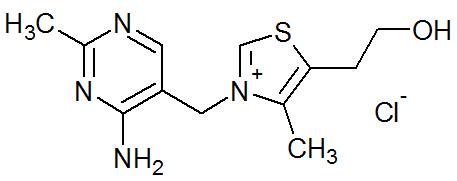 Синтез новых высокотермостойких полимеров (полиимидов, родственных им соединений, а также полимеров винилового ряда)2, способных к функционализации3.Рисунок 1. Зависимость конверсии толуола и...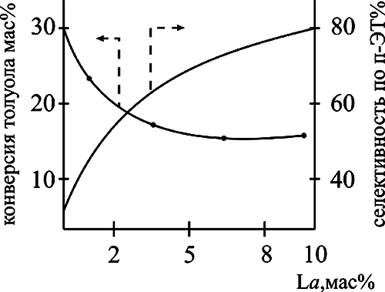 Таблица 1. Свойства нового материалаБиблиографический список1. Гельфанд Б. Е. Взрывобезопасность : учебник / Б. Е. Гельфанд, М. В. Сильников ; под ред. В. С. Артамонова. — Санкт-Петербург : Астерион, 2006. — 388 с.2. Belkin F. Analysis of explosives in water by capillary gas chromatography / F. Belkin, R. W. Bishop, M. V. Sheely // Journal of Chromatographic Science. – 1985. – Vol. 23, Iss. 12. – P. 532–534.3. Петров С. И. К оценке возможности обнаружения взрывчатых веществ и устройств, содержащих их / С. И. Петров // Специальная техника. – 2001. – № 4. – С. 16–20.Работа выполнена при финансовой поддержке РФФИ, проект № 01-01-00001.GETTING NEW MATERIALSD. A. Ivanov 1, E. B. Petrov 1, 2, E. N. Sidorov 1, 21Ya. Postovsky Institute of Organic Synthesis UB RAS, S. Kovalevskoy / Akademicheskaya str., 20/22, Yekaterinburg, 620990, Russia;2Ural Federal University of the first President of Russia B. N. Yeltsin. Mira St., 19. Yekaterinburg, 620002, Russia.E-mail: ivanov@gmail.ruNatural gas is an alternative oil resource for the production of synthetic fuels and valuable products of petrochemical synthesis1.Synthesis of new highly heat-resistant polymers (polyimides, related compounds, and also polymers of the vinyl series)2, capable of functionalization3.Figure 1. The dependence of the conversion of toluene and...Table 1. Properties of the new materialReferences1. Belkin F. Analysis of explosives in water by capillary gas chromatography / F. Belkin, R. W. Bishop, M. V. Sheely // Journal of Chromatographic Science. – 1985. – Vol. 23, Iss. 12. – P. 532–534.2. Synthesis, light emission, explosive detection, fluorescent photopatterning, and optical limiting of disubstituted polyacetylenes carrying tetraphenylethene luminogens / Y. C. Carrie, W. L. Jacky, D. Chunmei [et al.] // Macromolecules. – 2015. – Vol. 48, Iss. 4. – P. 1038–1047.3. Explosive detection system and sample collecting device : Pat. appl. US6295860B1, US : Int. Cl. H01J49/0422 / Inventors Minoru Sakairi [Jp], Masao Suga [Jp], Yuichiro Hashimoto [Jp], Masuyoshi Yamada [Jp]. – № US09348565 ; filed 07.07.1999; publ. 02.10.2001.This work was supported by the Russian Foundation for Basic Research, project # 01-01-00001.СвойстваНомер обзазцаНомер обзазцаНомер обзазцаСвойстваОбразец №1Образец №2Образец №3Прочность, МПа/см2556677Удлинение, см122334Property# sample# sample# samplePropertySample №1Sample №2Sample №3Strength, MPa / cm2556677Lengthening, cm122334